INTELLECTUAL PROPERTY RIGHTS CELLActivities Carried outAny otherOn the initiatives taken by the IPR Cell, Eight claims in 2015 and Three in 2016 have been filed for Indian Patents. The following is the details of the patents generated by Alagappa University, Karaikudi during 2011 to 2016.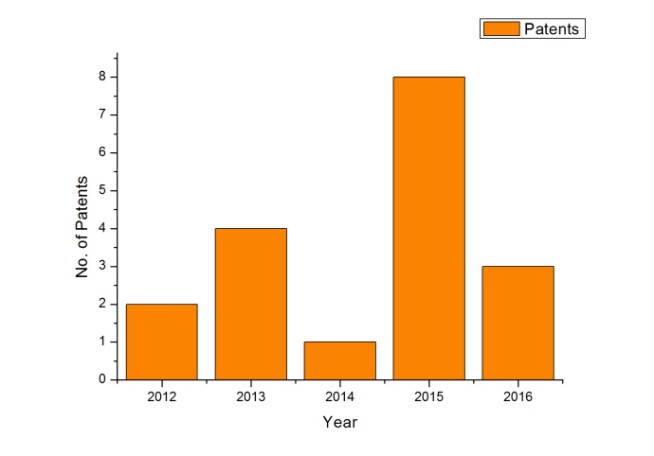 Aim and PurposeTo disseminate knowledge on types of patents, global patent regime, etc to target talentsAim and PurposeTo encourage faculty members and scholars to go for patentable works Aim and PurposeTo help faculty members in the nitty-gritty of registration of patentsNameDesignation & Dept./Division/College.StatusDr. K. SankaranarayananProfessorDepartment of PhysicsCoordinator Dr. S. Karutha PandianProfessor & HeadDepartment of BiotechnologyMemberDr.V.ManickavasagamProfessor & HeadDepartment of Corporate SecretaryshipMemberDr.P.S.NagarajanAssistant ProfessorAlagappa Institute of ManagementMemberActivitiesOrganizing workshops to familiarize faculty members and scholars on patents, patent regime in  and abroad and registration aspectsActivitiesProviding facilities for faculty and scholars for progressively going for patentable works ActivitiesListing of Patents held by Faculty and others in the UniversityYearDescription of ActivityDateParticipants/Beneficiaries2017IPR Cell conducted an awareness program on IPR to the scholars of Alagappa University. The coordinator, introduced the IPR Cell to the participants and explains its objectives and the available assistance on IPR to the academicians, researchers and innovators to indentify, protect and manage IPR effectively. The former Registrar, Dean Management, Professor and Head, Dr.V.Manickavasagam, Dept. of Corporate Secretaryship, Alagappa University delivered the invited talk on ”Intellectual Property Rights – Awareness and Protection”. Dr.M.Ramesh, Associate Professor, Department of Bio-technology, Alagappa University, elaborates the criteria for obtaining Patents in biological related fields. The inventors from the Faculty of Science; Prof.H.Gurumallesh Prabu and Dr.M.Sundrarajan from Department of Industrial Chemistry, Prof.K.Sankaranarayanan, Department of Physics,  Prof.K.Balamurugan, Department of Biotechnology and Prof.S.Ravikumar, Department of Oceanography and Coastal area studies briefed their patents that were filed by them. They have explained the background of invention and how distinct from other works with industrial application. The feedback from the audience, ascertain that the program motivated them to think laterally on their research work and look for opportunities to design a patent out of it.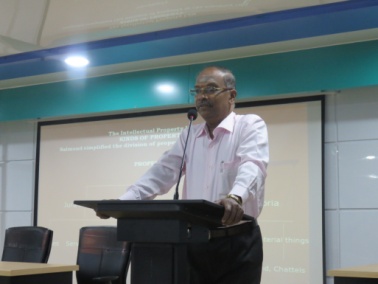 13.02.2017Research Scholars of Alagappa University2016IPR Cell celebrated World Intellectual Property Day at University Convocation Seminar Hall. Professor Dr. S. Karutha Pandian, Former Coordinator of IPR Cell, in his welcome address highlighted the  role in of protecting various forms of Intellectual Properties. He appealed to the students to go for innovative research. In his presidential address, Dr. V. Balachandran, Registrar i/c, Alagappa University dwelled on the theme of World Intellectual Property Day 2016 “Digital Creativity: Culture Reimagined” and stressed the importance of new technologies in the digital age. A special lecture entitled “Basic Principles of Different types of Intellectual Property Rights” was delivered by Shri C.V. Madhusudhanan, Partner, KSR &Co, Coimbatore. He explained the significance of Patent, Trade Secret, Trade Mark, and Copy Right. He critically narrated the bottlenecks of getting industrially useful patents and the current problems faced by industries and companies with trade and brand names. 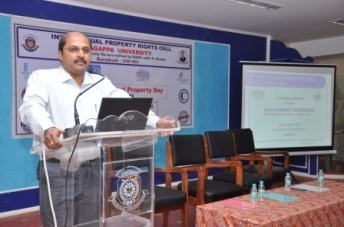 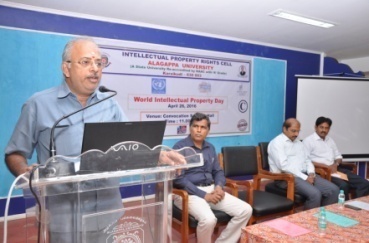 26.04.2016Faculty Members,Research Scholars and PG Students of the University.2015As part of the IPR day celebration, an IP Awareness Programme was organized in the Seminar Hall, Department of Biotechnology, Science Campus, Alagappa University.  Mr. T. Srinivasan, Patent Attorney, Joint Partner & Patent Agent, Lakshmikumaran & Sridharan, Chennai delivered a special lecture covering the following aspects: 1. Basics of IPR - Patents, Trade-marks, Copyrights, Designs, Plant Variety Protection, Biodiversity, 2. Fundamentals of Patents - Rights conferred, Conditions of Patentability, Inventions not patentable, 3. How to read Patent Document?, 4. How to obtain Patent rights in India and PCT / Overseas, 5. Certain land mark cases on Patent litigation and 6. Patent Search.  07.05.2015Faculty Members, Research Scholars and PG Students of the Faculty of Science2014Dr. N.Subramonian, Principal Scientist, Sugarcane Breeding Institute, Coimbatore – 641007 delivered a lecture on “Patenting Biotechnological Inventions” to raise awareness of how patents, copyright, trademarks and designs in the field of biotechnology impact on daily life. 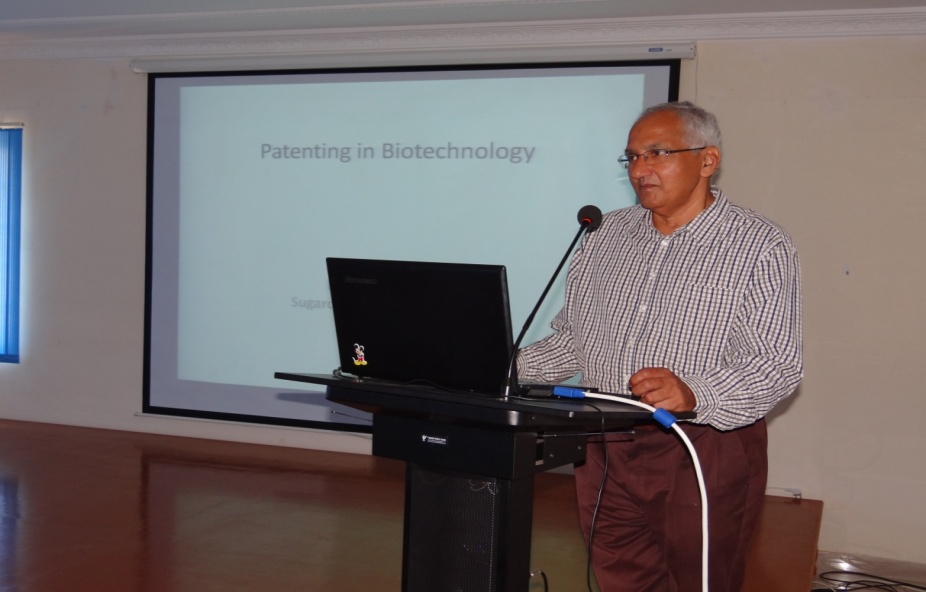 26.04.2014Faculty Members, Research Scholars and PG Students of the Biosciences Departments of Alagappa University.Sl.No.DepartmentYearName Of The FacultyApplication No.Granted/FiledJurisdiction1Physics2016Dr.K.Sankara Narayanan201641011210 Dt.30/3/2016--India1Industrial Chemistry2016Hong Sun Lg, J. Suresh, R.Yuvakkumar, J. Nathanael, M. Sundrarajan10-16171994dt: 27.04.2016South Korea2Biotechnology 2016Sivasankar C, Pandian SK and Balamurugan K201641010057--India3Biotechnology 2015 Sivasankar C, Pandian SK, Gayathri S and Bhaskar JP1732/CHE/2015PublishedIndia4Biotechnology 2015Sivasankar C, Pandian SK, Gayathri S and Bhaskar JP1734/CHE/2015PublishedIndia5Biotechnology 2015Prasanth MI, Balamurugan K, Pandian SK, Gayathri S and Bhaskar JP676/KOL/2015--India6Biotechnology - 2015Prasanth MI, Balamurugan K, Pandian SK, Gayathri S and Bhaskar JP679/KOL/2015--India7Biotechnology 2015Prasanth MI, Balamurugan K, Pandian SK, Gayathri S and Bhaskar JP677/KOL/2015--India8Biotechnology 2015Prasanth MI, Balamurugan K, Pandian SK, Gayathri S and Bhaskar JP680/KOL/2015--India9Biotechnology 2015Prasanth MI, Balamurugan K, Pandian SK, Gayathri S and Bhaskar JP766/KOL/2015--India10Biotechnology 2015Prasanth MI, Balamurugan K, Pandian SK, Gayathri S and Bhaskar JP779/KOL/2015--India11Industrial Chemistry2014M. Sundrarajan, Hong Sun Lg, J. Suresh, R.Yuvakkumar, R. Rajive Gandhi3557/CHE/2014A dt: 20.07.2014-India12Industrial Chemistry2013Dr.H.Gurumallesh Prabu2196/CHE/201320.05.2013--India13Oceanography and Coastal Area Studies(OCAS)2013Dr. S. Ravikumar2115/CHE/2013---India14OCAS2013Dr. S. Ravikumar2196/CHE/2013--India15OCAS2013Dr. S. Ravikumar3390/CHE/2013--India16Industrial Chemistry2012Dr.G.Paruthimal KalaignanG.A.PathanjaliM. Nagarajan217 /CHE/201124 .01.2011Granted 44 / 2012 & 02/11/2012India18Industrial Chemistry2012Dr.G.Paruthimal KalaignanG.A.PathanjaliM. Nagarajan236 /CHE/ 201125.01.2011Granted 45 / 2012 &09/11/2012India